TTrustees of Western Australia Limited (Transfer of Business) Act 2003Portfolio:Attorney GeneralAgency:Department of JusticeTrustees of Western Australia Limited (Transfer of Business) Act 20032003/01817 Apr 2003s. 1 & 2: 17 Apr 2003;Act other than s. 1 & 2: 1 Jul 2003 (see s. 2 and Gazette 17 Jun 2003 p. 2201)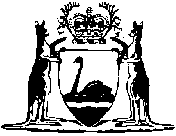 